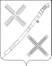 АДМИНИСТРАЦИЯ КРАСНОГВАРДЕЙСКОГО СЕЛЬСКОГО ПОСЕЛЕНИЯ КАНЕВСКОГО РАЙОНАПОСТАНОВЛЕНИЕ_____________  		                                                                            № _______поселок КрасногвардеецО внесении изменений в постановление администрации Красногвардейского сельского поселения Каневского района от 04 октября 2017 года № 69 «Об утверждении муниципальной программы «Укрепление правопорядка и профилактика правонарушений на территории поселения» на 2018-2020 годы» В соответствии со статьей 179 Бюджетного кодекса Российской Федерации, постановлением администрации Красногвардейского сельского поселения Каневского района от 07 августа 2017 года № 51 «Об утверждении Перечня муниципальных программ Красногвардейского сельского поселения Каневского района», п о с т а н о в л я ю:1. Внести в постановление администрации Красногвардейского сельского поселения Каневского района от 04 октября 2017 года № 69 «Об утверждении муниципальной программы «Укрепление правопорядка и профилактика правонарушений на территории поселения» на 2018-2020 годы следующие изменения:1) Показатель «Объемы бюджетных ассигнований муниципальной программы» Паспорта муниципальной программы Красногвардейского сельского поселения Каневского района «Укрепление правопорядка и профилактика правонарушений на территории поселения» на 2018-2020 годы  изложить в следующей редакции:2) Таблицу № 2 «Перечень основных мероприятий муниципальной программы «Укрепление правопорядка и профилактика правонарушений на территории поселения» на 2018-2020 годы» изложить в новой редакции согласно приложения к настоящему постановлению;3) Таблицу № 3 изложить в новой редакции согласно приложения к настоящему постановлению.2. Общему отделу администрации Красногвардейского сельского поселения (Дудка) разместить настоящее постановление на официальном сайте администрации Красногвардейского сельского поселения Каневского района в информационно-телекоммуникационной сети «Интернет».3. Постановление вступает в силу с момента его подписания.Глава Красногвардейского сельскогопоселения Каневского района                                                                  Ю.В. ГриньПРИЛОЖЕНИЕ к постановлению администрации Красногвардейского сельского поселения Каневского районаот ________________ № ____Перечень основных мероприятий муниципальной программы «Укрепление правопорядка и профилактика правонарушений на территории поселения» на 2018 - 2020 годы.                                                                                                                                                                                    Таблица №24. Обоснование ресурсного обеспечения муниципальной программы «Укрепление правопорядка и профилактика правонарушений на территории поселения» на 2018-2020 годыФинансирование мероприятий муниципальной программы предполагается осуществлять за счет средств бюджета Красногвардейского сельского поселения Каневского района согласно таблице № 3.Исполняющий обязанности начальника отдела учета и отчетности администрации Красногвардейского сельского поселения Каневского района                                                                                                                Л.В.ГрибенюкОбъемы бюджетных ассигнований муниципальной программы, источник финансированияОбщий объем финансирования  программы на 2018-2020 годы составляет 20,9 тыс.рублей, в том числе:2018 год – 4,0 тыс.руб.2019 год – 7,9 тыс.руб.2020 год – 9,0 тыс.руб.источник финансирования – средства бюджета Красногвардейского сельского поселения Каневского района.№п/пНаименованиемероприятияИсточники финансированияОбъем финансирования,всего(тыс.руб.)в том числе по годамтыс.рубв том числе по годамтыс.рубв том числе по годамтыс.рубНепосредственный результат мероприятияУчастник муниципальной программы (муниципальный заказчик)№п/пНаименованиемероприятияИсточники финансированияОбъем финансирования,всего(тыс.руб.)...1234567891Основное мероприятие № 1 «Поддержка народных дружин и общественных объединений правоохранительной направленности»всего5,00,02,03,0развитие системы народной дружины сельского поселения;Администрация Красногвардейского сельского поселения Каневского района1Основное мероприятие № 1 «Поддержка народных дружин и общественных объединений правоохранительной направленности»местный бюджет5,00,02,03,0развитие системы народной дружины сельского поселения;Администрация Красногвардейского сельского поселения Каневского района1Основное мероприятие № 1 «Поддержка народных дружин и общественных объединений правоохранительной направленности»краевой бюджет0,00,00,00,0развитие системы народной дружины сельского поселения;Администрация Красногвардейского сельского поселения Каневского района1Основное мероприятие № 1 «Поддержка народных дружин и общественных объединений правоохранительной направленности»федеральный бюджет 0,00,00,00,0развитие системы народной дружины сельского поселения;Администрация Красногвардейского сельского поселения Каневского района1Основное мероприятие № 1 «Поддержка народных дружин и общественных объединений правоохранительной направленности»внебюджетные источники0,00,00,00,0развитие системы народной дружины сельского поселения;Администрация Красногвардейского сельского поселения Каневского района1В том числе:1.1Обеспечение материальной технической базы народных дружин Красногвардейского сельского поселениявсего1,00,00,01,0развитие системы народной дружины сельского поселения;Администрация Красногвардейского сельского поселения Каневского района1.1Обеспечение материальной технической базы народных дружин Красногвардейского сельского поселенияместный бюджет1,00,00,01,0развитие системы народной дружины сельского поселения;Администрация Красногвардейского сельского поселения Каневского района1.1Обеспечение материальной технической базы народных дружин Красногвардейского сельского поселениякраевой бюджет0,00,00,00,0развитие системы народной дружины сельского поселения;Администрация Красногвардейского сельского поселения Каневского района1.1Обеспечение материальной технической базы народных дружин Красногвардейского сельского поселенияфедеральный бюджет 0,00,00,00,0развитие системы народной дружины сельского поселения;Администрация Красногвардейского сельского поселения Каневского района1.1Обеспечение материальной технической базы народных дружин Красногвардейского сельского поселениявнебюджетные источники0,00,00,00,0развитие системы народной дружины сельского поселения;Администрация Красногвардейского сельского поселения Каневского района1.2Поощрение членов народной дружины Красногвардейского сельского поселения всего4,00,02,02,0Вовлечение граждан в члены народной дружиныАдминистрация Красногвардейского сельского поселения Каневского района1.2Поощрение членов народной дружины Красногвардейского сельского поселения местный бюджет4,00,02,02,0Вовлечение граждан в члены народной дружиныАдминистрация Красногвардейского сельского поселения Каневского района1.2Поощрение членов народной дружины Красногвардейского сельского поселения краевой бюджет0,00,00,00,0Вовлечение граждан в члены народной дружиныАдминистрация Красногвардейского сельского поселения Каневского района1.2Поощрение членов народной дружины Красногвардейского сельского поселения федеральный бюджет 0,00,00,00,0Вовлечение граждан в члены народной дружиныАдминистрация Красногвардейского сельского поселения Каневского района1.2Поощрение членов народной дружины Красногвардейского сельского поселения внебюджетные источники0,00,00,00,0Вовлечение граждан в члены народной дружиныАдминистрация Красногвардейского сельского поселения Каневского района2Основное мероприятие №2 «Противодействие незаконному обороту наркотиков»всего5,40,02,92,5Улучшение кругозора населенияАдминистрация Красногвардейского сельского поселения Каневского района2Основное мероприятие №2 «Противодействие незаконному обороту наркотиков»местный бюджет5,40,02,92,5Улучшение кругозора населенияАдминистрация Красногвардейского сельского поселения Каневского района2Основное мероприятие №2 «Противодействие незаконному обороту наркотиков»краевой бюджет0,00,00,00,0Улучшение кругозора населенияАдминистрация Красногвардейского сельского поселения Каневского района2Основное мероприятие №2 «Противодействие незаконному обороту наркотиков»федеральный бюджет 0,00,00,00,0Улучшение кругозора населенияАдминистрация Красногвардейского сельского поселения Каневского района2Основное мероприятие №2 «Противодействие незаконному обороту наркотиков»внебюджетные источники0,00,00,00,0Улучшение кругозора населенияАдминистрация Красногвардейского сельского поселения Каневского района2В том числе:Улучшение кругозора населенияАдминистрация Красногвардейского сельского поселения Каневского района2.1Мероприятия по профилактике распространения наркомании и связанных с ней правонарушенийвсего5,40,02,92,5Улучшение кругозора населенияАдминистрация Красногвардейского сельского поселения Каневского района2.1Мероприятия по профилактике распространения наркомании и связанных с ней правонарушенийместный бюджет5,40,02,92,5Улучшение кругозора населенияАдминистрация Красногвардейского сельского поселения Каневского района2.1Мероприятия по профилактике распространения наркомании и связанных с ней правонарушенийкраевой бюджет0,00,00,00,0Улучшение кругозора населенияАдминистрация Красногвардейского сельского поселения Каневского района2.1Мероприятия по профилактике распространения наркомании и связанных с ней правонарушенийфедеральный бюджет 0,00,00,00,0Улучшение кругозора населенияАдминистрация Красногвардейского сельского поселения Каневского района2.1Мероприятия по профилактике распространения наркомании и связанных с ней правонарушенийвнебюджетные источники0,00,00,00,0Улучшение кругозора населенияАдминистрация Красногвардейского сельского поселения Каневского района3Основное мероприятие № 3 «Поддержка казачества»всего10,54,03,03,5возрождение интереса к истории и культуре казачестваАдминистрация Красногвардейского сельского поселения Каневского района3Основное мероприятие № 3 «Поддержка казачества»местный бюджет10,54,03,03,5возрождение интереса к истории и культуре казачестваАдминистрация Красногвардейского сельского поселения Каневского района3Основное мероприятие № 3 «Поддержка казачества»Краевой бюджет0,00,00,00,0возрождение интереса к истории и культуре казачестваАдминистрация Красногвардейского сельского поселения Каневского района3Основное мероприятие № 3 «Поддержка казачества»Федеральный бюджет 0,00,00,00,0возрождение интереса к истории и культуре казачестваАдминистрация Красногвардейского сельского поселения Каневского района3Основное мероприятие № 3 «Поддержка казачества»Внебюджетные источники0,00,00,00,0возрождение интереса к истории и культуре казачестваАдминистрация Красногвардейского сельского поселения Каневского района3В том числе:возрождение интереса к истории и культуре казачестваАдминистрация Красногвардейского сельского поселения Каневского района3.1Развитие кубанского казачествавсего10,54,03,03,5возрождение интереса к истории и культуре казачестваАдминистрация Красногвардейского сельского поселения3.1Развитие кубанского казачестваместный бюджет10,54,03,03,5возрождение интереса к истории и культуре казачестваАдминистрация Красногвардейского сельского поселения3.1Развитие кубанского казачестваКраевой бюджет0,00,00,00,0возрождение интереса к истории и культуре казачестваАдминистрация Красногвардейского сельского поселения3.1Развитие кубанского казачестваФедеральный бюджет 0,00,00,00,0возрождение интереса к истории и культуре казачестваАдминистрация Красногвардейского сельского поселения3.1Развитие кубанского казачестваВнебюджетные источники0,00,00,00,0возрождение интереса к истории и культуре казачестваАдминистрация Красногвардейского сельского поселенияИТОГО:всего20,94,07,99,0ИТОГО:местный бюджет20,94,07,99,0ИТОГО:Краевой бюджет0,00,00,00,0ИТОГО:Федеральный бюджет 0,00,00,00,0ИТОГО:Внебюджетные источники0,00,00,00,0Наименование мероприятияОбщий объем финансирования муниципальной программы(тыс. руб.)2018год(тыс. руб.)2019год(тыс. руб.)2020год(тыс. руб.)Основное мероприятие № 1 «Поддержка народных дружин и общественных объединений правоохранительной направленности»5,00,02,03,0Основное мероприятие №2 «Противодействие незаконному обороту наркотиков»5,40,02,92,5Основное мероприятие № 3 «Поддержка казачества»10,04,03,03,5ВСЕГО:20,94,07,99,0